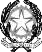 Ministero dell’IstruzioneUfficio Scolastico Regionale per il LazioIstituto Statale d’Istruzione Superiore“VIA DELL’IMMACOLATA 47”Via dell’ Immacolata, 47 - 00053 Civitavecchia (RM)Tel. 06121124295 - Fax 0766500028email: rmis10100r@istruzione.it pec: rmis10100r@pec.istruzione.itAl Dirigente Scolasticodell’I.I.S. “VIA DELL’IMMACOLATA 47”Via dell’Immacolata, 47 Civitavecchia (RM)OGGETTO: CONFERMA PARTECIPAZIONE delle studentesse e degli studenti al SOGGIORNO ESTIVO di 4 giorni in Umbria dal 23 – 26 agosto 2021 (circolari n. 348 e n. 349)La/il sottoscritto/a 	Genitore/tutore dell’alunna/o 	Frequentante nell’a.s. 2020-21 la classe	___sez.	del Liceo 	in seguito all’email di adesione al soggiorno estivo 2021 inviata entro il 19-07-2021 come indicato nella circ. 348;essendo il nominativo del/della proprio/a figlio/a presente nell’elenco provvisorio dei partecipanti allegato alla circ. 349;CONFERMA LA PARTECIPAZIONE del/della proprio/a figlio/aal SOGGIORNO ESTIVO di 4 giorni in Umbria dal 23 – 26 agosto 2021 (circolari n. 348 e n. 349)SI ALLEGA ALLA PRESENTE LA COPIA DI DOCUMENTO DI RICONOSCIMENTO IN CORSO DI VALIDITÀ DI ENTRAMBI I GENITORI.CIVITAVECCHIA  	FIRMA DI ENTRAMBI I GENITORI/TUTORI DEL MINOREin caso di firma di un solo genitore:“Il sottoscritto, consapevole delle conseguenze amministrative e penali per chi rilasci dichiarazioni non corrispondenti a verità, ai sensi del DPR 245/2000, dichiara di aver effettuato la scelta/richiesta in osservanza delle disposizioni sulla responsabilità genitoriale di cui agli artt. 316, 337 ter e 337 quater del codice civile, che richiedono il consenso di entrambi i genitori”.CIVITAVECCHIA		FIRMA  	